Type Tools AssignmentFollow the directions below to create each item.  See the sample of the completed assignment on my website Quick Links page.Open a blank artboard and save as Type_Tools_LastNameUsing the Type tool, write your first and last name at the top of the page.Choose a color, stroke, size and font that you like.  If you like add a Warp (look across top properties).(Save frequently)  Create a water drop and use the Area Type tool to fill it with text.Use the ellipse tool and star tool (3 points) to create the drop.  Note you will need to Unite the shapes (Windows, Pathfinder).  You may also need to delete anchor points (Pen Tool) or possibly add more anchor points so the drop look better.Use the Area Type tool to write a Drop in the Bucket to someone you care about or who is having a bad day.  Choose a font style and size that seem appropriate.  Also choose a color for your text.Color the inside of the shape by using the Direct Selection Tool (white arrow) and select a background color.  (Save frequently)Create text that follows a path.Use the Pencil tool to draw a unique path on your page.Use the Type on a Path Tool to type the following:  Laughter is the best medicine.  So laugh often!Choose a font style, color and size that you like.You may want to rotate your text a little to make sure you can fit all on page.Create another text that follows a path.  You choose the saying and design.  Be creative.(Save frequently)Create another text that follows path using the Vertical Type on Path Tool.Use the Pencil tool to draw a unique path going down your page.Use the Vertical Type on Path to type the following:  Go Rockets Go!Choose a font style, color and size that you like.You may want to rotate your text a little to make sure you can fit all on page.(Save frequently)Now, let’s put text on a circle.Draw a perfect circle (150 pts x 150 pts)Attach the following text to the circle:  RECYCLE 100% - RECYCLE 100% -   Your text should go all the way around the circle.  Resize the text so that it fits just right.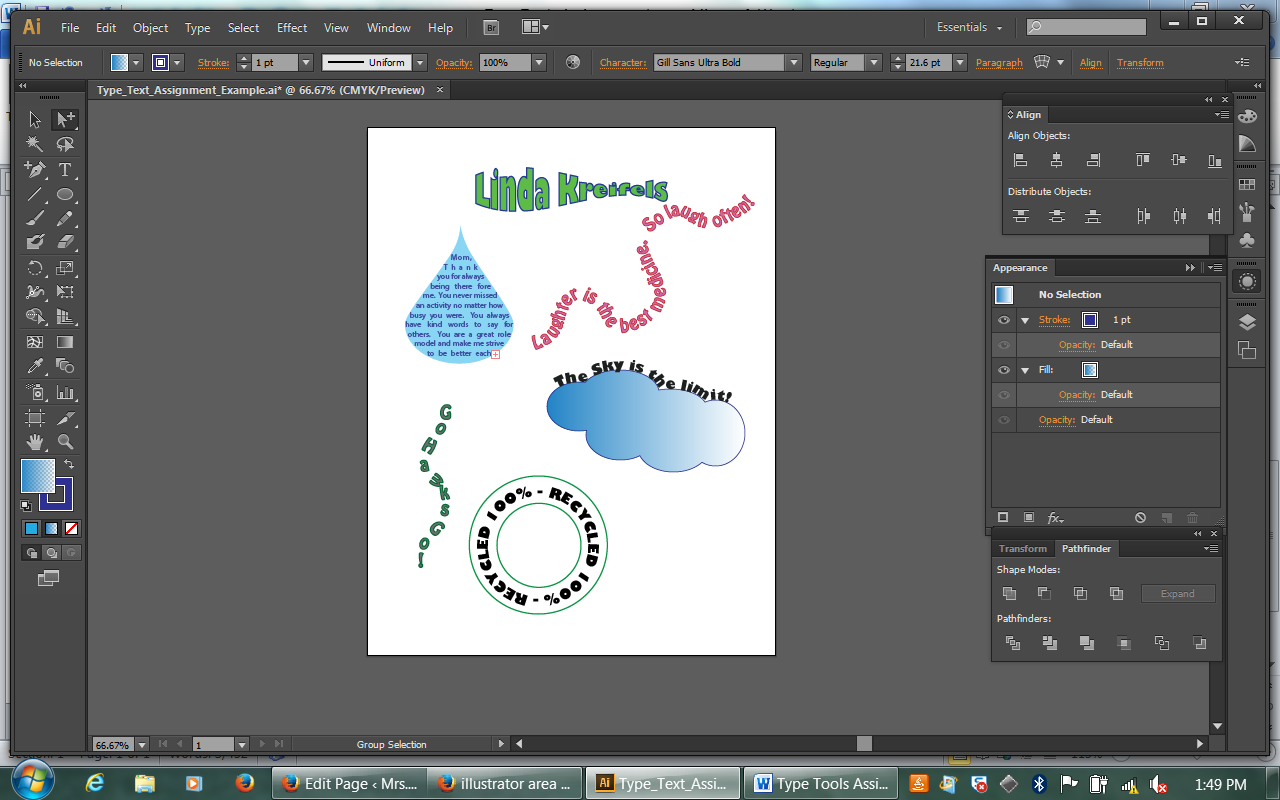 Draw circles with a green stroke to finish out the design.Check over your document.  Save as an Illustrator file in your Illustrator folder.Save as a PDF file in your Illustrator folder then copy this file to your To Be Graded folder.